Southwest Wyoming Mutual Aid Mine Rescue ContestGREEN RIVER, WYJUNE 10-13, 2014MINE RESCUE WRITTEN TESTName:													Team:													1.	What is triage?A system of assigning priorities of medical treatment to injured persons.A system of working in teams of 3 to exploreA system of assigning priorities of psychological treatment to injured personsNone of the above2.	Which of the following is true?A decrease in temperature causes a gas to contractA decrease in pressure causes a gas to expandBoth A and BNone of the above3.	A rise in temperature causes a gas to diffuse more slowly.TrueFalse4.	Where should you hold your portable detector when measuring oxygen deficiency?Breathing zoneAbove headNear the floorWaist Level5.	Approximately how long will it take to kill a person exposed to 500 ppm carbon monoxide?12 hours6 hours3 hours15 minutes6.	Which of the following is not an explosive gas?Carbon monoxideMethaneHydrogen sulfideOxygen7.	Detecting small concentrations of heavy hydrocarbons could indicate a mine fire.TrueFalse8.	Small quantities of hydrogen reduce the explosive range of other gases.TrueFalse9.	 is the map symbol for: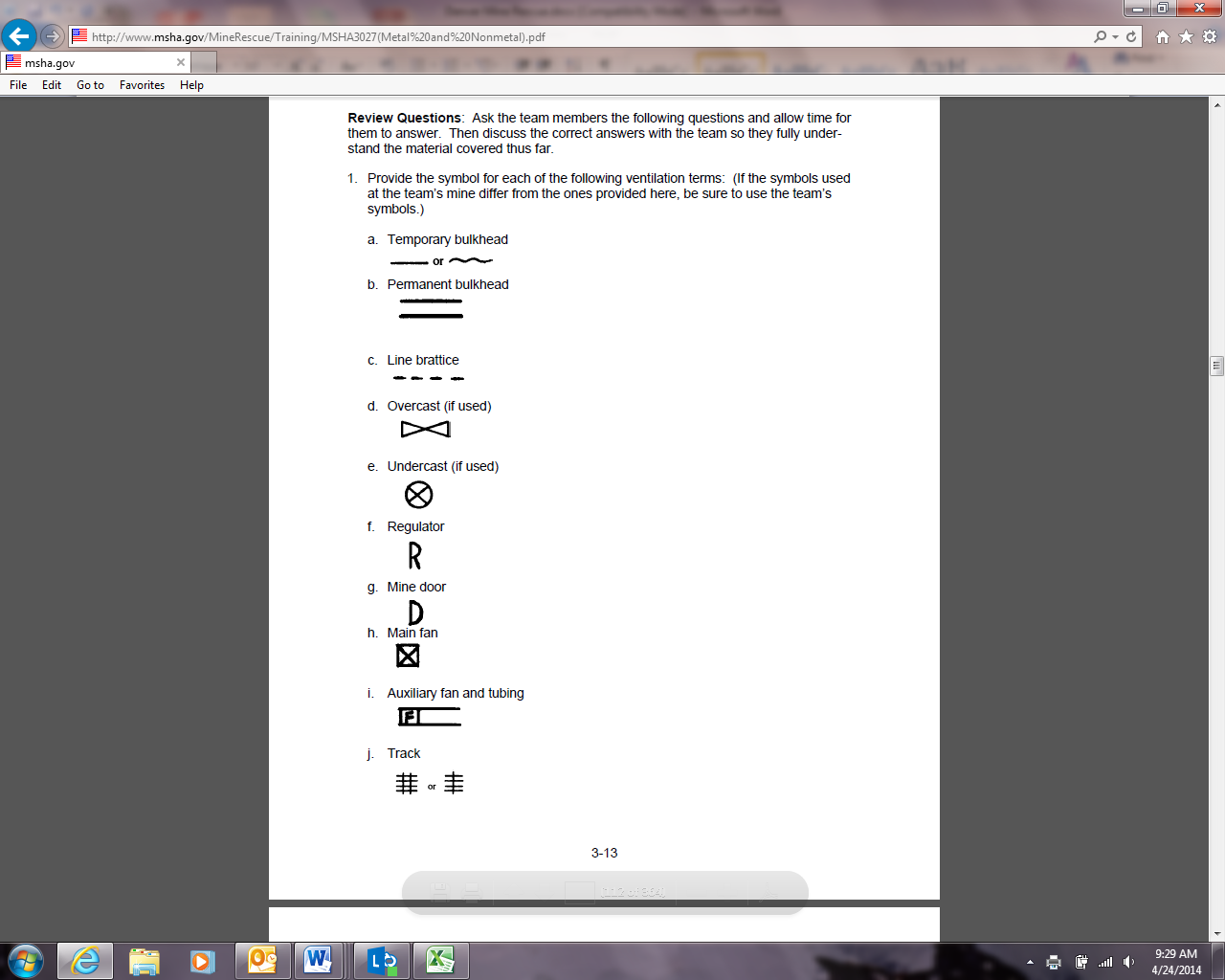 Box checkMain fanOvercastUndercast10.	 is the map symbol for:DoorDamaged bulkheadTrackDamaged airline11.	is the map symbol for:Furthest point of advanceAir lineFire lineAuxiliary fan and tubing12.	The time a team works underground is usually limited to:1 hour2 hours4 hoursAs long as they have oxygen13.	It is only essential to tie in when you do not know where survivors are located.TrueFalse14.	A survivor who has lost his left hand but the bleeding is controlled should be classified as:First PrioritySecond PriorityThird PriorityDelayed Priority15.	A survivor who has a fractured hand, minor bleeding, first-degree burns on 10% of his body, and chest injuries should be classified as:First PrioritySecond PriorityThird PriorityImmediate Priority16.	Which is not a common surface arrangement that should be considered during a rescue and recovery operation?Food and Sleeping QuartersLaboratoryMedical FacilitiesWaiting room for both family members and members of the press17.	Why is it important to establish a clear chain of command?To make it easier to determine who is liable in an accidentSo rescue and recovery work will be well coordinatedTo approve overtime for mine rescue teamsSo MSHA will be happy18.	Given equal concentrations of gasses and constant ventilation, which of the following gases will diffuse most quickly:MethaneHydrogen SulfideNitrogen dioxideSulfur dioxide19.		 is not soluble in water?HydrogenHydrogen SulfideMethaneRadon20.	High hydrogen levels could indicate:Proper ventilation around battery charging stationsMine fireDecay of organic matterNone of the above21.	The purpose of a bulkhead is to direct air throughout the mine and to keep intake air from short-circuiting to the exhaust air before ventilating the working places.TrueFalse22.	Two common tools for measuring airflow are:Anemometer and diffusion tubeWindsock and sling psychrometerAnemometer and smoke tubesNone of the above23.	Whenever possible during exploration, the mine should be entered through the safest exhaust airway.TrueFalse24.	Tying in during exploration is important to ensure:The team is never forward of an unexplored areaTo get more overtimeThe conditions are known in every entry and driftBoth a and c25.	A caplamp can be held at waist-level to aide in traveling in smoke.TrueFalse26. 	What type of fire is a kerosene fire?Class AClass BClass CClass D27.	Fog spray water nozzles are best used to fight fires that are close.TrueFalse28.	If a victim is lying face down, the front of the body will likely be dark.TrueFalse29.	Recovering bodies after a disaster is important to the families to:Provide emotional closureInsure that insurance and legal proceedings can go forwardBoth A & BNone of the above30.	What is the advantage of progressive ventilation:Faster than direct ventilationGas conditions can be carefully controlledTeams get more overtimeVentilates entire areas or levels quickly